2019.március 6.Ezen a szakkörön összefoglaltuk a növényekkel kapcsolatos megfigyelésinket. Először is megvizsgáltuk, hogy a beültetett növények mennyire vészelték át az első hetet. Az is megállapítást nyert, hogy az első beültetés ugyan sikerült, de az egyes falrészeket nem tudjuk egymásra rakni a növények sérülése nélkül, mert annyira hátra sikerült ültetni őket. A növényélettani vizsgálatok végzése nagyon érdekelte a szakkörösöket. Megvizsgáltuk, hogyan változik a növény tömege, hová kerül a ráöntött öntözővíz, milyen ásványi anyagokra van szüksége. Megismerték az ivaros és az ivartalan szaporítás módjait.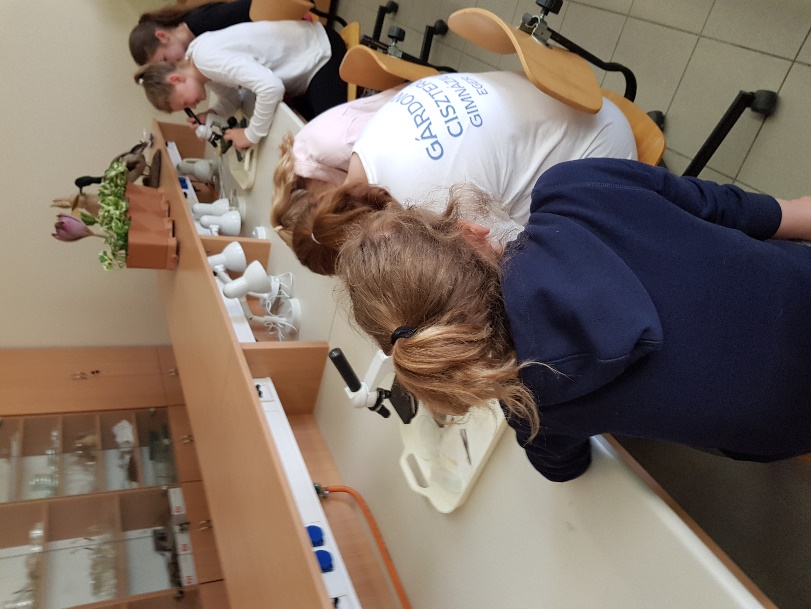 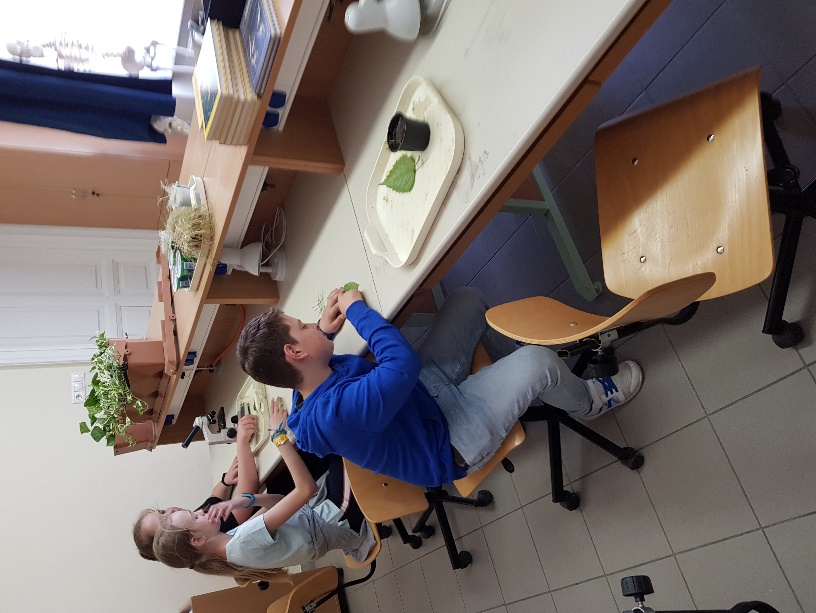 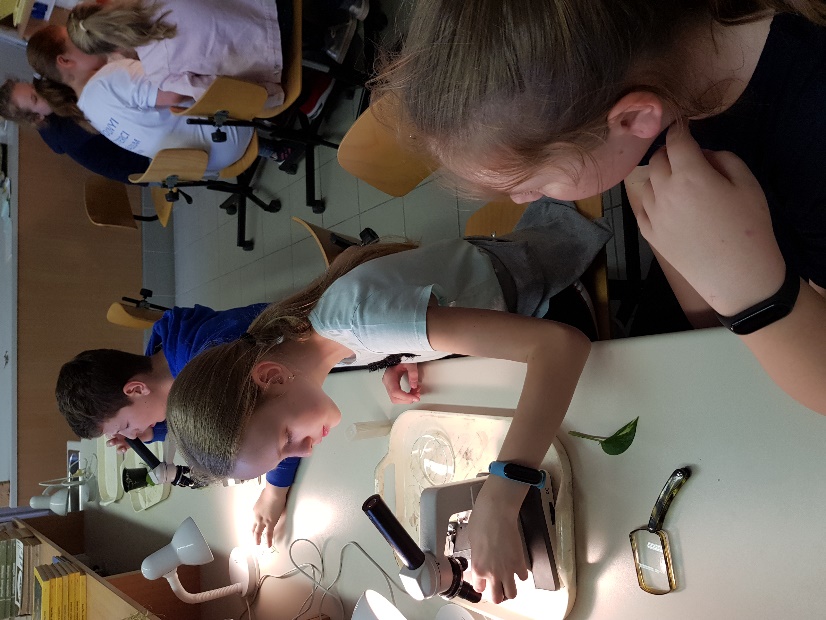 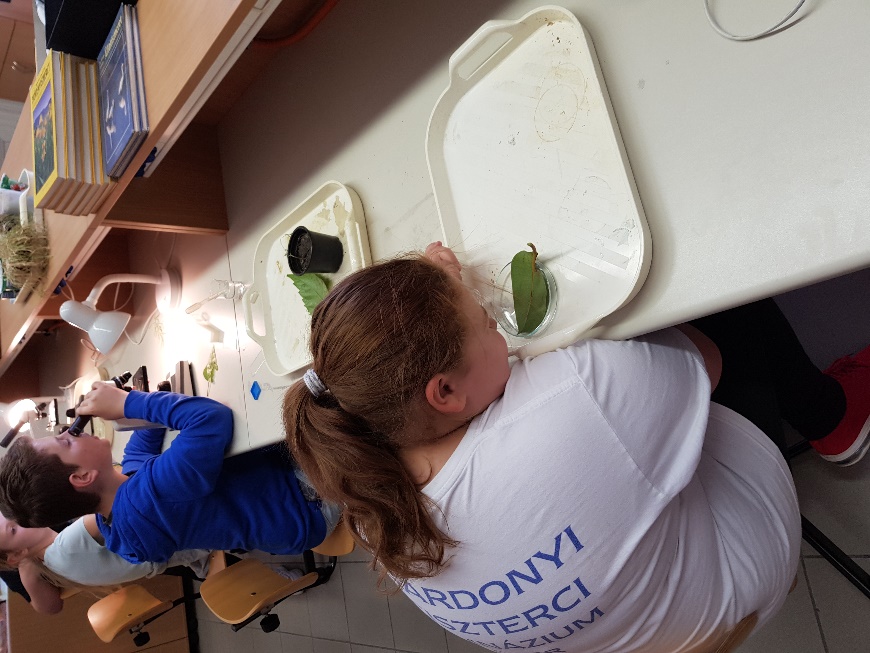 